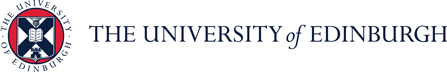 UNIVERSITY of EDINBURGHEstates DepartmentUNIVERSITY of EDINBURGHEstates DepartmentUNIVERSITY of EDINBURGHEstates DepartmentT8 SUPPLIER REQUESTT8 SUPPLIER REQUESTT8 SUPPLIER REQUESTUNIVERSITY of EDINBURGHEstates DepartmentUNIVERSITY of EDINBURGHEstates DepartmentUNIVERSITY of EDINBURGHEstates DepartmentEstates Lead:Estates Lead:UNIVERSITY of EDINBURGHEstates DepartmentUNIVERSITY of EDINBURGHEstates DepartmentUNIVERSITY of EDINBURGHEstates DepartmentProject Lead:Project Lead:Filing Ref: Filing Ref: Filing Ref: Version:Version:APPROVAL FOR NEW CONTRACTOR / CONSULTANT / SUPPLIER (Circle as appropriate)APPROVAL FOR NEW CONTRACTOR / CONSULTANT / SUPPLIER (Circle as appropriate)APPROVAL FOR NEW CONTRACTOR / CONSULTANT / SUPPLIER (Circle as appropriate)APPROVAL FOR NEW CONTRACTOR / CONSULTANT / SUPPLIER (Circle as appropriate)APPROVAL FOR NEW CONTRACTOR / CONSULTANT / SUPPLIER (Circle as appropriate)APPROVAL FOR NEW CONTRACTOR / CONSULTANT / SUPPLIER (Circle as appropriate)APPROVAL FOR NEW CONTRACTOR / CONSULTANT / SUPPLIER (Circle as appropriate)Section 1: TO BE COMPLETED BY THE REQUESTER (Estates Department)Section 1: TO BE COMPLETED BY THE REQUESTER (Estates Department)Section 1: TO BE COMPLETED BY THE REQUESTER (Estates Department)Section 1: TO BE COMPLETED BY THE REQUESTER (Estates Department)Section 1: TO BE COMPLETED BY THE REQUESTER (Estates Department)Section 1: TO BE COMPLETED BY THE REQUESTER (Estates Department)Section 1: TO BE COMPLETED BY THE REQUESTER (Estates Department)Requester Name:Requester Name:(PRINT)(PRINT)(PRINT)(PRINT)(PRINT)Department Name:Department Name:Contact No:Contact No:Company Name:Company Name:Address 1:Address 1:Address 2:Address 2:Address 3:Address 3:City:City:Postcode:Postcode:Telephone No:Telephone No:Email (general contact):Email (general contact):Email (accounts dept):Email (accounts dept):VAT Registration No:VAT Registration No:Company Registration No:Company Registration No:Contact Person:Contact Person:Company Type:Company Type:Tick one as applicable:Tick one as applicable:Tick one as applicable:Tick one as applicable:Tick one as applicable:Briefly explain below what works / goods / services that this company will supply and why a new supplier is required:For example, a Contractor engaged in construction related activity would be e.g. JOINERY WORK, a Consultant would be e.g. DESIGN TEAM SERVICES and a Supplier would be e.g. SUPPLY OF FURNITURE.Briefly explain below what works / goods / services that this company will supply and why a new supplier is required:For example, a Contractor engaged in construction related activity would be e.g. JOINERY WORK, a Consultant would be e.g. DESIGN TEAM SERVICES and a Supplier would be e.g. SUPPLY OF FURNITURE.Briefly explain below what works / goods / services that this company will supply and why a new supplier is required:For example, a Contractor engaged in construction related activity would be e.g. JOINERY WORK, a Consultant would be e.g. DESIGN TEAM SERVICES and a Supplier would be e.g. SUPPLY OF FURNITURE.Briefly explain below what works / goods / services that this company will supply and why a new supplier is required:For example, a Contractor engaged in construction related activity would be e.g. JOINERY WORK, a Consultant would be e.g. DESIGN TEAM SERVICES and a Supplier would be e.g. SUPPLY OF FURNITURE.Briefly explain below what works / goods / services that this company will supply and why a new supplier is required:For example, a Contractor engaged in construction related activity would be e.g. JOINERY WORK, a Consultant would be e.g. DESIGN TEAM SERVICES and a Supplier would be e.g. SUPPLY OF FURNITURE.Briefly explain below what works / goods / services that this company will supply and why a new supplier is required:For example, a Contractor engaged in construction related activity would be e.g. JOINERY WORK, a Consultant would be e.g. DESIGN TEAM SERVICES and a Supplier would be e.g. SUPPLY OF FURNITURE.Briefly explain below what works / goods / services that this company will supply and why a new supplier is required:For example, a Contractor engaged in construction related activity would be e.g. JOINERY WORK, a Consultant would be e.g. DESIGN TEAM SERVICES and a Supplier would be e.g. SUPPLY OF FURNITURE.Please identify which existing supplier is to be removed:Where any of the insurance, indemnity, certificates or policies have already been received by Procurement, or any other Department within Estates, I confirm that they are attached to this document.I confirm that I have checked that there is no framework or agreement already in place with another company which can be used.Please identify which existing supplier is to be removed:Where any of the insurance, indemnity, certificates or policies have already been received by Procurement, or any other Department within Estates, I confirm that they are attached to this document.I confirm that I have checked that there is no framework or agreement already in place with another company which can be used.Please identify which existing supplier is to be removed:Where any of the insurance, indemnity, certificates or policies have already been received by Procurement, or any other Department within Estates, I confirm that they are attached to this document.I confirm that I have checked that there is no framework or agreement already in place with another company which can be used.Please identify which existing supplier is to be removed:Where any of the insurance, indemnity, certificates or policies have already been received by Procurement, or any other Department within Estates, I confirm that they are attached to this document.I confirm that I have checked that there is no framework or agreement already in place with another company which can be used.Please identify which existing supplier is to be removed:Where any of the insurance, indemnity, certificates or policies have already been received by Procurement, or any other Department within Estates, I confirm that they are attached to this document.I confirm that I have checked that there is no framework or agreement already in place with another company which can be used.Please identify which existing supplier is to be removed:Where any of the insurance, indemnity, certificates or policies have already been received by Procurement, or any other Department within Estates, I confirm that they are attached to this document.I confirm that I have checked that there is no framework or agreement already in place with another company which can be used.Please identify which existing supplier is to be removed:Where any of the insurance, indemnity, certificates or policies have already been received by Procurement, or any other Department within Estates, I confirm that they are attached to this document.I confirm that I have checked that there is no framework or agreement already in place with another company which can be used.DOCUMENTS / LICENCES TO BE REQUESTED: Please ensure that all empty boxes have been populated either with a tick or N/AFinance will request documents directly from the vendor, as indicated above*If the Contractor is registered with SSIP, please provide a copy of the SSIP certificate, along with this completed request.** Employers Liability Insurance minimum £10M.  Public Liability Insurance minimum £1M. Actual amount depends on the scope and the value of the contact, complete amount required as appropriate.*** Professional Indemnity, if required, minimum £5M. Actual amount required depends on the scope and the value of the contract, complete amount required as appropriate.DOCUMENTS / LICENCES TO BE REQUESTED: Please ensure that all empty boxes have been populated either with a tick or N/AFinance will request documents directly from the vendor, as indicated above*If the Contractor is registered with SSIP, please provide a copy of the SSIP certificate, along with this completed request.** Employers Liability Insurance minimum £10M.  Public Liability Insurance minimum £1M. Actual amount depends on the scope and the value of the contact, complete amount required as appropriate.*** Professional Indemnity, if required, minimum £5M. Actual amount required depends on the scope and the value of the contract, complete amount required as appropriate.DOCUMENTS / LICENCES TO BE REQUESTED: Please ensure that all empty boxes have been populated either with a tick or N/AFinance will request documents directly from the vendor, as indicated above*If the Contractor is registered with SSIP, please provide a copy of the SSIP certificate, along with this completed request.** Employers Liability Insurance minimum £10M.  Public Liability Insurance minimum £1M. Actual amount depends on the scope and the value of the contact, complete amount required as appropriate.*** Professional Indemnity, if required, minimum £5M. Actual amount required depends on the scope and the value of the contract, complete amount required as appropriate.DOCUMENTS / LICENCES TO BE REQUESTED: Please ensure that all empty boxes have been populated either with a tick or N/AFinance will request documents directly from the vendor, as indicated above*If the Contractor is registered with SSIP, please provide a copy of the SSIP certificate, along with this completed request.** Employers Liability Insurance minimum £10M.  Public Liability Insurance minimum £1M. Actual amount depends on the scope and the value of the contact, complete amount required as appropriate.*** Professional Indemnity, if required, minimum £5M. Actual amount required depends on the scope and the value of the contract, complete amount required as appropriate.DOCUMENTS / LICENCES TO BE REQUESTED: Please ensure that all empty boxes have been populated either with a tick or N/AFinance will request documents directly from the vendor, as indicated above*If the Contractor is registered with SSIP, please provide a copy of the SSIP certificate, along with this completed request.** Employers Liability Insurance minimum £10M.  Public Liability Insurance minimum £1M. Actual amount depends on the scope and the value of the contact, complete amount required as appropriate.*** Professional Indemnity, if required, minimum £5M. Actual amount required depends on the scope and the value of the contract, complete amount required as appropriate.DOCUMENTS / LICENCES TO BE REQUESTED: Please ensure that all empty boxes have been populated either with a tick or N/AFinance will request documents directly from the vendor, as indicated above*If the Contractor is registered with SSIP, please provide a copy of the SSIP certificate, along with this completed request.** Employers Liability Insurance minimum £10M.  Public Liability Insurance minimum £1M. Actual amount depends on the scope and the value of the contact, complete amount required as appropriate.*** Professional Indemnity, if required, minimum £5M. Actual amount required depends on the scope and the value of the contract, complete amount required as appropriate.DOCUMENTS / LICENCES TO BE REQUESTED: Please ensure that all empty boxes have been populated either with a tick or N/AFinance will request documents directly from the vendor, as indicated above*If the Contractor is registered with SSIP, please provide a copy of the SSIP certificate, along with this completed request.** Employers Liability Insurance minimum £10M.  Public Liability Insurance minimum £1M. Actual amount depends on the scope and the value of the contact, complete amount required as appropriate.*** Professional Indemnity, if required, minimum £5M. Actual amount required depends on the scope and the value of the contract, complete amount required as appropriate.TO BE FORWARDED TO ESTATES MANAGEMENT GROUP, 9-11 INFIRMARY STREET – Director of Estates, Head of Estates Development, Head of Estates Operations, Head of Support Services, Head of Estates Planning and Special Projects, Head of Minor Projects or Head of Capital Projects.TO BE FORWARDED TO ESTATES MANAGEMENT GROUP, 9-11 INFIRMARY STREET – Director of Estates, Head of Estates Development, Head of Estates Operations, Head of Support Services, Head of Estates Planning and Special Projects, Head of Minor Projects or Head of Capital Projects.TO BE FORWARDED TO ESTATES MANAGEMENT GROUP, 9-11 INFIRMARY STREET – Director of Estates, Head of Estates Development, Head of Estates Operations, Head of Support Services, Head of Estates Planning and Special Projects, Head of Minor Projects or Head of Capital Projects.TO BE FORWARDED TO ESTATES MANAGEMENT GROUP, 9-11 INFIRMARY STREET – Director of Estates, Head of Estates Development, Head of Estates Operations, Head of Support Services, Head of Estates Planning and Special Projects, Head of Minor Projects or Head of Capital Projects.TO BE FORWARDED TO ESTATES MANAGEMENT GROUP, 9-11 INFIRMARY STREET – Director of Estates, Head of Estates Development, Head of Estates Operations, Head of Support Services, Head of Estates Planning and Special Projects, Head of Minor Projects or Head of Capital Projects.TO BE FORWARDED TO ESTATES MANAGEMENT GROUP, 9-11 INFIRMARY STREET – Director of Estates, Head of Estates Development, Head of Estates Operations, Head of Support Services, Head of Estates Planning and Special Projects, Head of Minor Projects or Head of Capital Projects.TO BE FORWARDED TO ESTATES MANAGEMENT GROUP, 9-11 INFIRMARY STREET – Director of Estates, Head of Estates Development, Head of Estates Operations, Head of Support Services, Head of Estates Planning and Special Projects, Head of Minor Projects or Head of Capital Projects.SECTION 2: TO BE AUTHORISED BY A MEMBER OF THE ESTATES MANAGEMENT GROUPSECTION 2: TO BE AUTHORISED BY A MEMBER OF THE ESTATES MANAGEMENT GROUPAuthoriser’s Name:(SIGN)Date:TO BE FORWARDED TO ESTATES FINANCE DEPARTMENT, 9-11 INFIRMARY STREETTO BE FORWARDED TO ESTATES FINANCE DEPARTMENT, 9-11 INFIRMARY STREETSECTION 3: TO BE COMPLETED BY ESTATES FINANCETo be completed once Accounts Payable have allocated a vendor code